It’s Orientation Open-House and You Are Invited!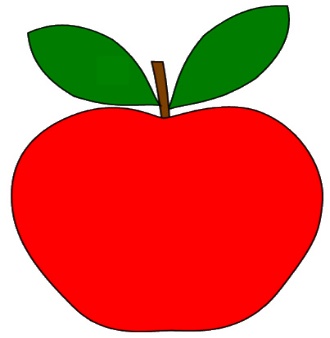 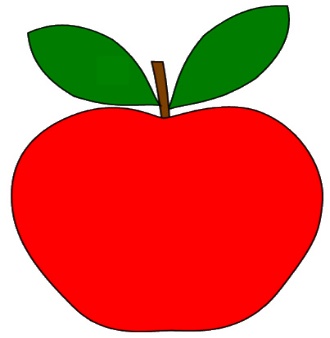 Date:  August 29, 2019Time: 6:00-8:00pmWhere:  St. Paul’s PreschoolOrientation Open-House is an opportunity for parents to meet with their child’s teacher and to learn more about the curriculum, activities, and events of the coming year.  Your attendance is most welcome and appreciated.  See you there!                                             Mrs. Young 